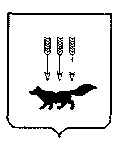 ПОСТАНОВЛЕНИЕАДМИНИСТРАЦИИ городского округа САРАНСКот   «16»   июля   2020 г.                                                                 			№ 1040Об утверждении документации по внесению изменений в документацию по планировке  территории, ограниченной улицами Лодыгина, Титова, Строительная и лесным массивом (в районе промышленной зоны)                           г. Саранска, включая проект межевания, в части изменения планировки территории (проект планировки территории, проект межевания территории) земельного участка с кадастровым номером 13:23:1005075:346, расположенного по ул. Строительная г. Саранска 	В соответствии с Федеральным законом от 6 октября 2003 года № 131-ФЗ              «Об общих принципах организации местного самоуправления в Российской Федерации», статьями 45, 46 Градостроительного кодекса Российской Федерации, постановлением Администрации городского округа Саранск от 13 апреля  2012 года № 1399 «Об утверждении документации по планировке территории, ограниченной улицами Лодыгина, Титова, Строительная и лесным массивом (в районе промышленной зоны) г. Саранска, включая проект межевания» (с изменениями, внесенными постановлениями Администрации городского округа Саранск от                    18 декабря 2018 года № 2945, от 20 августа 2019 года  № 1513, от 20 августа 2019 года № 1520, от 27 ноября 2019 года № 2073),  постановлением Администрации городского округа Саранск от 4 марта 2020 года № 354 «О подготовке документации по внесению изменений в документацию по планировке  территории, ограниченной улицами Лодыгина, Титова, Строительная и лесным массивом (в районе промышленной зоны) г. Саранска, включая проект межевания, в части изменения планировки территории (проект планировки территории, проект межевания территории) земельного участка с кадастровым номером 13:23:1005075:346, расположенного по ул. Строительная                 г. Саранска», постановлением Главы городского округа Саранск от 22 мая 2020 года № 199-ПГ«О вынесении на публичные слушания документации по внесению изменений в документацию по планировке  территории, ограниченной улицами Лодыгина, Титова, Строительная и лесным массивом (в районе промышленной зоны) г. Саранска, включая проект межевания, в части изменения планировки территории (проект планировки территории, проект межевания территории) земельного участка с кадастровым номером 13:23:1005075:346, расположенного по ул. Строительная                  г. Саранска», с учетом протокола публичных слушаний по документации по внесению изменений в документацию по планировке  территории, ограниченной улицами Лодыгина, Титова, Строительная и лесным массивом (в районе промышленной зоны) г. Саранска, включая проект межевания, в части изменения планировки территории (проект планировки территории, проект межевания территории) земельного участка с кадастровым номером 13:23:1005075:346, расположенного по ул. Строительная                г. Саранска, проведенных 16 июня 2020 года, заключения о результатах публичных слушаний, опубликованного в газете «Саранский Вестник» от 3 июля 2020 года № 19, иных прилагаемых документов Администрация городского округа Саранск                         п о с т а н о в л я е т:       1. Утвердить документацию по внесению изменений в документацию по планировке  территории, ограниченной улицами Лодыгина, Титова, Строительная и лесным массивом (в районе промышленной зоны) г. Саранска, включая проект межевания, в части изменения планировки территории (проект планировки территории, проект межевания территории) земельного участка с кадастровым номером 13:23:1005075:346, расположенного по ул. Строительная г. Саранска, согласно приложению к настоящему постановлению (заказчик - ООО  «АльянсСервис»).2. Считать документацию, указанную в пункте 1 настоящего постановления,  действующей при полном выполнении требований, предъявляемых действующими на момент реализации документации Генеральным планом городского округа Саранск и Правилами землепользования и застройки городского округа Саранск.3. Контроль за исполнением настоящего постановления возложить                               на Заместителя Главы городского округа Саранск – Директора Департамента перспективного развития Администрации городского округа Саранск. 4. Настоящее постановление вступает в силу со дня его официального опубликования. Глава городского округа Саранск				                           П. Н. Тултаев                          Приложение  к постановлению Администрации городского округа Саранск от «16»июля 2020 г. № 1040Состав документации по внесению изменений в документацию по планировке  территории, ограниченной улицами Лодыгина, Титова, Строительная и лесным массивом (в районе промышленной зоны) г. Саранска, включая проект межевания, в части изменения планировки территории (проект планировки территории, проект межевания территории) земельного участка с кадастровым номером 13:23:1005075:346, расположенного по ул. Строительная                г. Саранска   №п/пНаименование документа1.Пояснительная записка2.Графическая часть2.1.Основная часть проекта планировки территории:2.1.1.Чертеж планировки территории М 1:10002.2.Материалы по обоснованию проекта планировки территории:2.2.1.Схема расположения элемента планировочной структуры в системе ранее разработанного проекта планировки территории М 1:100002.2.2.Результаты инженерных изысканий М.1:10002.2.3.Схема, отображающая местоположение существующих объектов капитального строительства, в том числе линейных объектов, объектов, подлежащих сносу, объектов незавершенного строительства, а также проходы к водным объектам общего пользования и их береговым полосам М 1:10002.2.4.Схема организации движения транспорта, пешеходов М 1:10002.2.5.Схема границ с особыми условиями использования территории М 1:10002.2.6.Схема вертикальной планировки, инженерной подготовки  и инженерной защиты территории   М 1:10002.3.Основная часть проекта межевания территории:2.3.1.Чертеж межевания территории М 1:10002.4.Материалы по обоснованию проекта межевания территории:2.4.1.Чертеж границ существующих земельных участков. Чертеж местоположения существующих объектов капитального строительства            М 1:10002.4.2.Чертеж границ зон с особыми условиями использования территории             М 1:1000